De Aston 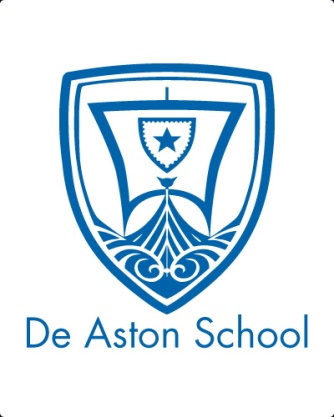 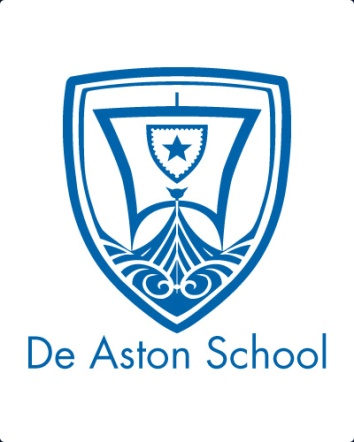 English Department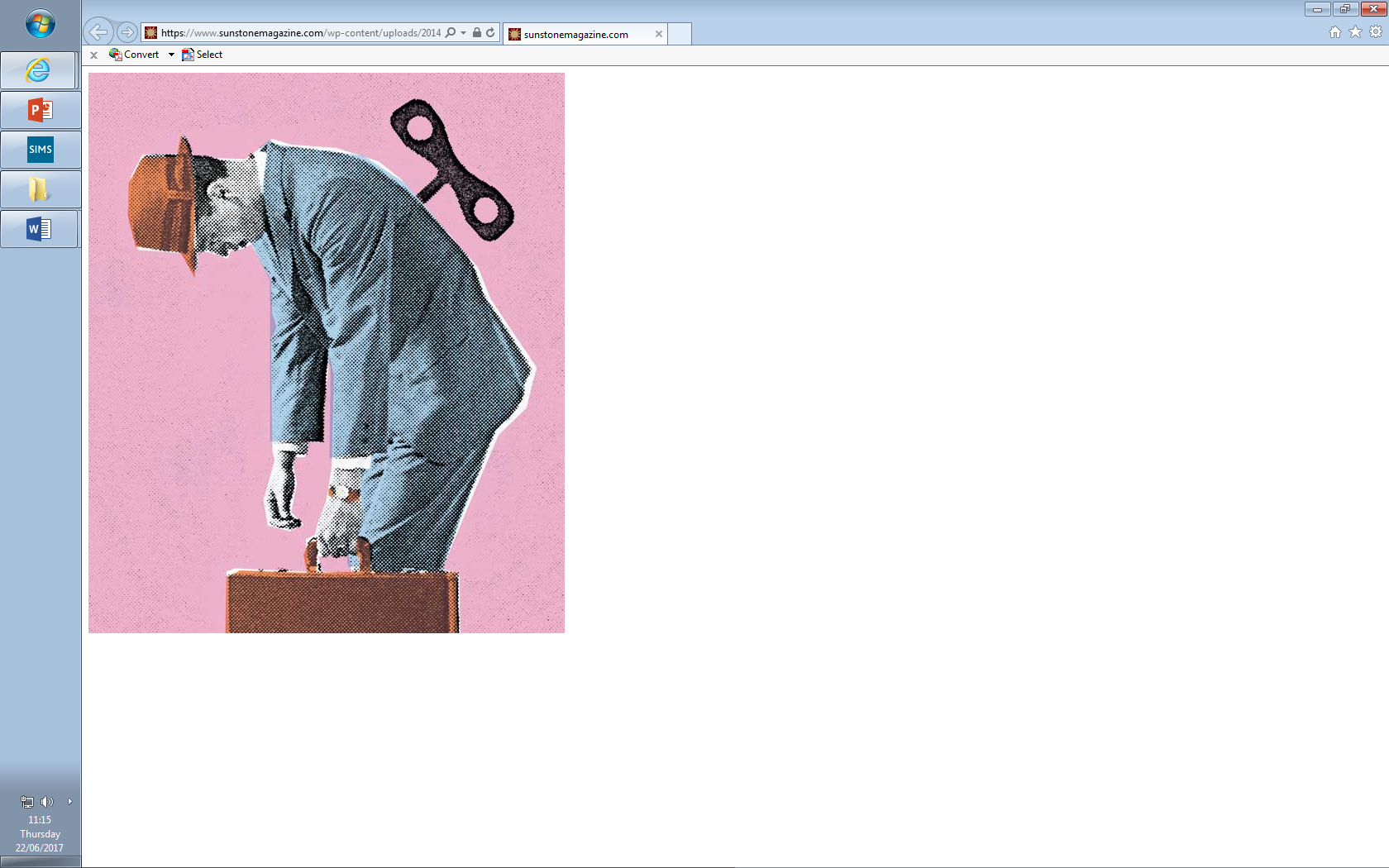 Year 12: Death of a SalesmanChallenge TasksName: